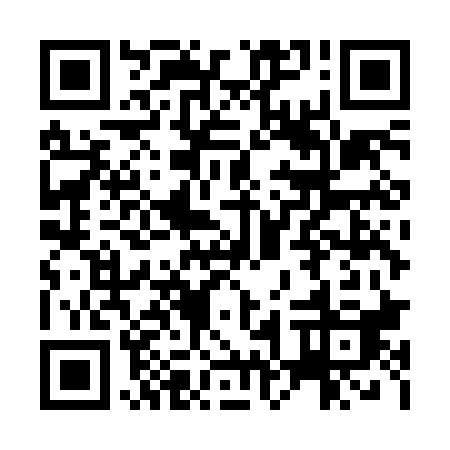 Ramadan times for Mieczyslawowka, PolandMon 11 Mar 2024 - Wed 10 Apr 2024High Latitude Method: Angle Based RulePrayer Calculation Method: Muslim World LeagueAsar Calculation Method: HanafiPrayer times provided by https://www.salahtimes.comDateDayFajrSuhurSunriseDhuhrAsrIftarMaghribIsha11Mon4:014:015:5211:403:335:285:287:1312Tue3:583:585:5011:393:345:305:307:1513Wed3:563:565:4811:393:355:325:327:1714Thu3:533:535:4511:393:375:335:337:1915Fri3:513:515:4311:393:385:355:357:2116Sat3:483:485:4111:383:405:375:377:2317Sun3:463:465:3911:383:415:385:387:2418Mon3:433:435:3611:383:425:405:407:2619Tue3:413:415:3411:373:445:425:427:2820Wed3:383:385:3211:373:455:435:437:3021Thu3:353:355:2911:373:465:455:457:3222Fri3:333:335:2711:363:485:475:477:3423Sat3:303:305:2511:363:495:495:497:3624Sun3:283:285:2311:363:505:505:507:3825Mon3:253:255:2011:363:525:525:527:4026Tue3:223:225:1811:353:535:545:547:4227Wed3:203:205:1611:353:545:555:557:4428Thu3:173:175:1311:353:565:575:577:4629Fri3:143:145:1111:343:575:595:597:4930Sat3:113:115:0911:343:586:006:007:5131Sun4:084:086:0712:344:597:027:028:531Mon4:064:066:0412:335:017:047:048:552Tue4:034:036:0212:335:027:057:058:573Wed4:004:006:0012:335:037:077:078:594Thu3:573:575:5812:335:047:097:099:025Fri3:543:545:5512:325:057:107:109:046Sat3:513:515:5312:325:077:127:129:067Sun3:483:485:5112:325:087:147:149:088Mon3:453:455:4912:315:097:157:159:119Tue3:433:435:4612:315:107:177:179:1310Wed3:403:405:4412:315:117:197:199:15